						Předkládá:	Mgr. Jiří Pospíšil,								1. náměstek primátora						Zpracovaly:	Mgr. Alexandra Klímková,				vedoucí Odboru správy a údržby 				majetku města								Zuzana Najbrová,			odborný referent oddělení nakládání s majetkem města Odboru správy a údržby majetku městaZasedání Zastupitelstva města Prostějovakonané dne 07. 12. 2021Bezúplatný převod části pozemku p.č. 6032/3 v k.ú. ProstějovNávrh usnesení:Zastupitelstvo města Prostějovan e v y h o v u j ežádosti fyzické osoby, o bezúplatný převod části pozemku p.č. 6032/3 – ostatní plocha v k.ú. Prostějov o výměře cca 100 m2.Důvodová zpráva:Odbor správy a údržby majetku města v rámci nápravy nedostatků vyplynulých ze závěrů inventury majetku Statutárního města Prostějova v roce 2020 zjistil, že části pozemků Statutárního města Prostějova p.č. 6031/6 a p.č. 6032/3, oba v k.ú. Prostějov, o celkové výměře cca 115 m2, jsou součástí zaplocené zahrady u rodinného domu na ul. Fanderlíkova 88 v Prostějově a spolu s pozemky p.č. 6032/2, p.č. 6032/8 a p.č. 6032/9, vše v k.ú. Prostějov, které jsou ve vlastnictví fyzické osoby, tvoří jeden samostatný funkční celek. Odbor správy a údržby majetku města v této souvislosti vyzval uvedeného vlastníka k majetkoprávnímu dořešení užívání předmětných částí pozemků p.č. 6031/6 a p.č. 6032/3, oba v k.ú. Prostějov. Na výzvu reagovala fyzická osoba žádostí o prodej části pozemku p.č. 6031/6 v k.ú. Prostějov o výměře cca 15 m2 a bezúplatný převod části pozemku p.č. 6032/3 v k.ú. Prostějov o výměře cca 100 m2. Požadavek na bezúplatný převod části pozemku p.č. 6032/3 v k.ú. Prostějov odůvodňuje tím, že v roce 1955 její prarodiče darovali část pozemku p.č. 6032 v k.ú. Prostějov zcela bezplatně předchůdci Statutárního města Prostějova, a to za účelem zřízení budoucí ulice Stanislava Suchardy s tím, že odstup bude sloužit jedině a výhradně zájmům veřejným. Od roku 1955 až doposud zapsaný vlastník předmětné parcely ani jeho předchůdci neučinili žádný pokus, krom toho, že původní způsob využití parcely – pole, změnili zápisem do KN na ostatní komunikaci, účel smlouvy vyplnit, ba co více, o pozemek se nijak nezajímali ani neprojevili žádnou snahu se jakýmkoli způsobem o tento svůj pozemek starat. Veškerou údržbu a zvelebování dané části pozemku prováděli na své náklady pouze dárci a jejich nástupci, kterým nebyl znám skutečný vlastník. Vzhledem k situačnímu umístění mezi parcelami v jejich vlastnictví byli přesvědčeni o tom, že i tento pozemek je v jejich vlastnictví, a proto žadatelka žádá o bezúplatný převod části pozemku p.č. 6032/3 v k.ú. Prostějov. V případě části pozemku p.č. 6031/6 v k.ú. Prostějov o výměře cca 15 m2 žadatelka souhlasí s prodejem za standardních podmínek. Záležitost je řešena pod Sp.Zn. OSUMM 160/2021. Stanoviska odborů MMPv (subjektů):1. Odbor územního plánování a památkové péče doporučuje prodat celé pozemky jednotlivým vlastníkům přilehlých zahrad.2. Odbor rozvoje a investic sděluje, že doporučuje dořešit předmětnou majetkoprávní záležitost a formu řešení ponechá na uvážení Odboru správy a údržby majetku města.3. Odbor životního prostředí nemá připomínek k dořešení majetkoprávních záležitostí v rámci oplocené zahrady fyzické osoby. 4. Odbor dopravy jako příslušný silniční správní úřad pro místní komunikace, veřejně přístupné účelové komunikace a silnice II. a III. tříd dle § 40 odst. 4 a 5 zákona č. 13/1997 Sb., o pozemních komunikacích, ve znění pozdějších předpisů, sděluje, že s odkoupením a bezúplatným převodem souhlasí.Rada města Prostějova dne 27.07.2021 usnesením č. 1652 vyhlásila záměr prodeje části pozemku p.č. 6031/6 – ostatní plocha o výměře cca 15 m2 a části pozemku p.č. 6032/3 – ostatní plocha o výměře cca 100 m2, oba v k.ú. Prostějov (přesné výměry budou známy po zpracování geometrického plánu), za následujících podmínek:za kupní cenu ve výši minimálně dle znaleckého posudku (cena obvyklá) splatnou před podpisem kupní smlouvy,náklady spojené s vypracováním geometrického plánu, znaleckého posudku a správní poplatek spojený s podáním návrhu na povolení vkladu vlastnického práva do katastru nemovitostí uhradí kupující.Návrh na vyhlášení záměru bezúplatného převodu části pozemku p.č. 6032/3 – ostatní plocha o výměře cca 100 m2 v k.ú. Prostějov dle požadavku fyzické osoby, nebyl přijat, a to z důvodu zachování rovného přístupu pro všechny a povinnosti nakládat s majetkem obce s péčí řádného hospodáře. Z těchto důvodů byl uplatněn standardní způsob řešení formou prodeje za cenu ve výši ceny obvyklé.Poté, co byla fyzická osoba informována o uplatnění standardního způsobu řešení formou prodeje za cenu ve výši ceny obvyklé a o vyhlášení záměru prodeje předmětných pozemků, obrátila se na Odbor správy a údržby majetku města s požadavkem na znovuprojednání své původní žádosti o bezúplatný převod části pozemku p.č. 6032/3 v k.ú. Prostějov. Žadatelka zdůrazňuje, že předmětná část pozemku byla převedena předchůdci Statutárního města Prostějova v roce 1955 zcela bezplatně, a to za účelem zřízení budoucí ulice s tím, že odstup bude sloužit jedině a výhradně zájmům veřejným. Tento účel nebyl do dnešního dne naplněn a ani nebyl učiněn žádný pokus tento účel naplnit. Navíc s údržbou tohoto pozemku její rodině vznikly za celou tu dobu nemalé náklady. Ostatní důvody popsala žadatelka ve své původní žádosti. Záležitost je řešena pod Sp.Zn. OSUMM 160/2021. Rada města Prostějova dne 21.09.2021 usnesením č. 1794:neschválilazáměr bezúplatného převodu části pozemku p.č. 6032/3 – ostatní plocha o výměře cca 100 m2 v k.ú. Prostějov z vlastnictví Statutárního města Prostějova do vlastnictví fyzické osoby,doporučilaZastupitelstvu města Prostějova nevyhovět žádosti fyzické osoby, o bezúplatný převod části pozemku p.č. 6032/3 – ostatní plocha v k.ú. Prostějov o výměře cca 100 m2.5. Stanovisko předkladatele:Odbor správy a údržby majetku města sděluje, že při nakládání s obecním majetkem je nutno dodržet povinnosti, které jsou pro obce stanoveny především v zákoně č. 128/2000 Sb., o obcích (obecní zřízení), ve znění pozdějších předpisů (dále též jen „zákon o obcích“), a je třeba mít na zřeteli, že jakékoliv majetkové dispozice musí být prosté jakéhokoliv nerovného zacházení či diskriminace, resp. nesmějí při obecném nahlížení na ně vyvolávat jakékoli pochybnosti o rovném a transparentním přístupu ze strany samosprávy (správa obce musí být správou ve prospěch obce a nikoliv ve prospěch jiných subjektů). Odbor správy a údržby majetku města proto upozorňuje, že převod majetku se standardně realizuje úplatně, přičemž dle ustanovení § 39 odst. 2 zákona o obcích se při úplatném převodu majetku cena sjednává zpravidla ve výši, která je daném místě a čase obvyklá, nejde-li o cenu regulovanou státem. Odchylka od ceny obvyklé musí být zdůvodněna, jde-li o cenu nižší než obvyklou. Není-li odchylka od ceny obvyklé zdůvodněna, je právní jednání neplatné. Zároveň dle ustanovení § 38 odst. 1 zákona o obcích musí být majetek obce využíván účelně a hospodárně v souladu s jejími zájmy a úkoly vyplývajícími ze zákonem vymezené působnosti. Obec je povinna pečovat o zachování a rozvoj svého majetku. Porušením uvedených povinností není takové nakládání s majetkem obce, které sleduje jiný důležitý zájem obce, který je řádně odůvodněn. Odůvodnění přitom musí být vždy doložitelné a ověřitelné (uvedení důvodu přímo v usnesení nebo v důvodově zprávě), a důvod musí být legitimní, rozumný a objektivně obhajitelný. Otázkou je, zda je v tomto konkrétní případě odchylka od ceny obvyklé žadatelkou řádně zdůvodněna a vyargumentována a zda jsou tedy naplněny podmínky stanovené zákonem o obcích, které umožňují převod majetku obce za cenu nižší než obvyklou, v tomto případě bezúplatný převod. V tomto ohledu se Odbor správy a údržby majetku města domnívá, že z důvodu zachování rovného přístupu pro všechny a povinnosti nakládat s majetkem obce s péčí řádného hospodáře by měl být v daném případě uplatněn standardní způsob řešení formou prodeje za cenu ve výši ceny obvyklé. Z těchto důvodů Odbor správy a údržby majetku města doporučuje trvat na uplatnění standardního způsobu řešení formou prodeje za cenu ve výši ceny obvyklé a doporučuje tak postupovat dle návrhu usnesení, tj. nevyhovět žádosti fyzické osoby, o bezúplatný převod části pozemku p.č. 6032/3 – ostatní plocha v k.ú. Prostějov o výměře cca 100 m2.Osobní údaje fyzických osob jsou z textu vyjmuty v souladu s příslušnými ustanoveními zákona č.101/2000 Sb., o ochraně osobních údajů a o změně některých zákonů, ve znění pozdějších předpisů. Úplné znění materiálu je v souladu s příslušnými ustanoveními zákona č. 128/2000 Sb., o obcích (obecní zřízení), ve znění pozdějších předpisů k nahlédnutí na Magistrátu města ProstějovaPřílohy:situační mapa – příloha č. 1situační mapa s vyznačením pozemků Statutárního města Prostějova (vyznačeny růžově) – příloha č. 2fotodokumentace – příloha č. 3Příloha č. 1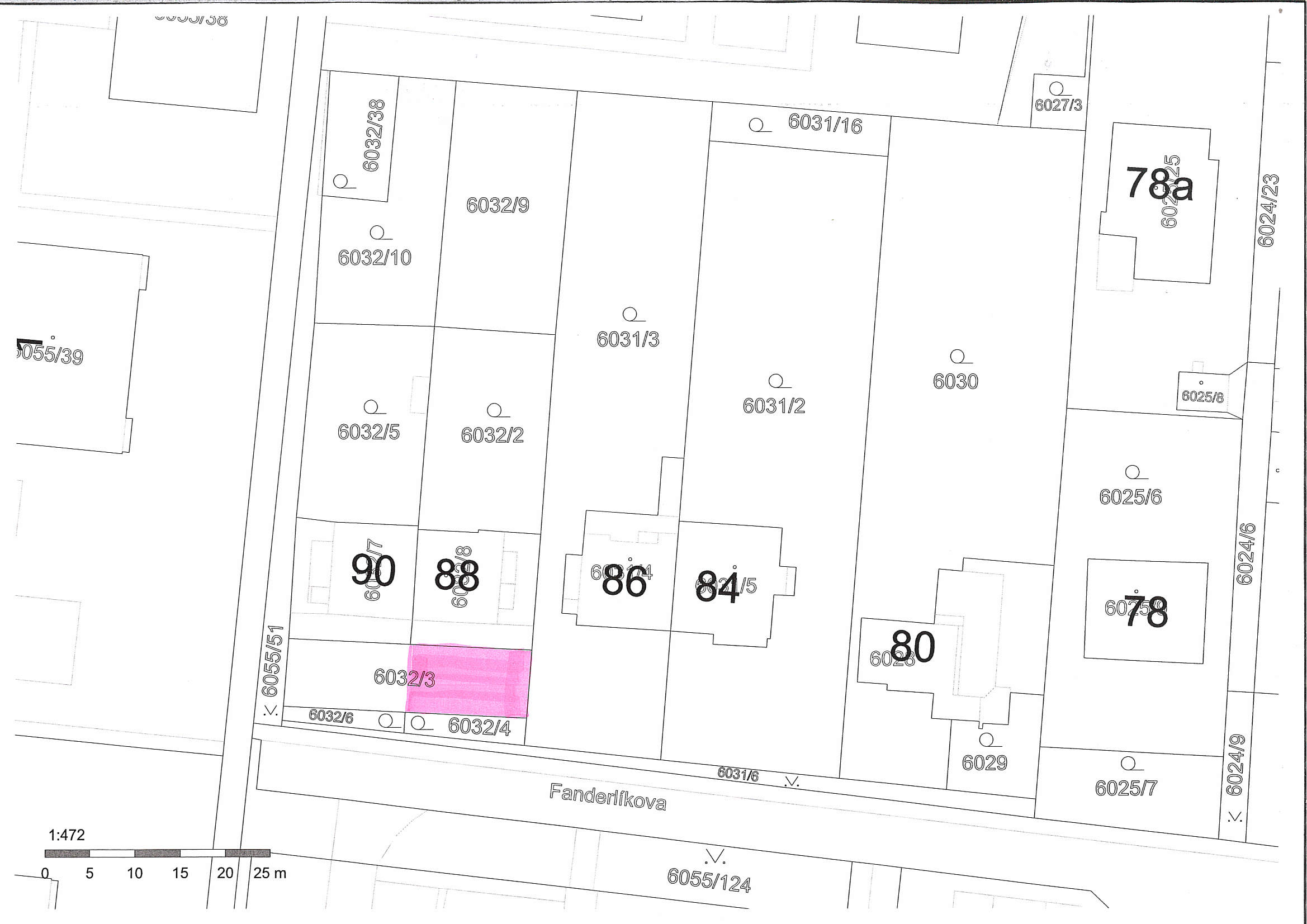 Příloha č. 2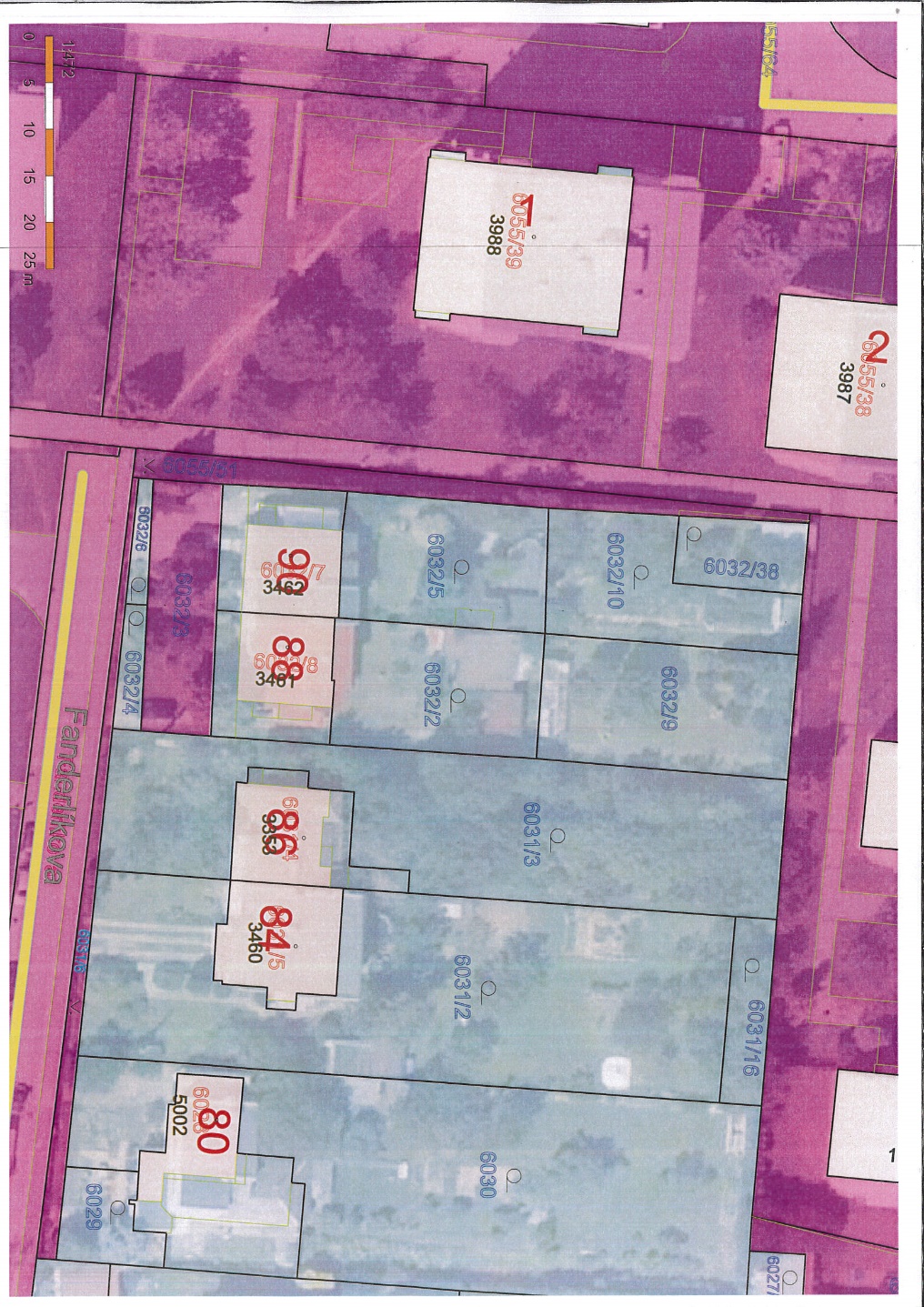 Příloha č. 3Osobní údaje fyzických osob jsou z textu vyjmuty v souladu s příslušnými ustanoveními zákona č.101/2000 Sb., o ochraně osobních údajů a o změně některých zákonů, ve znění pozdějších předpisů. Úplné znění materiálu je v souladu s příslušnými ustanoveními zákona č. 128/2000 Sb., o obcích (obecní zřízení), ve znění pozdějších předpisů k nahlédnutí na Magistrátu města ProstějovaP o d p i s yP o d p i s yP o d p i s yP o d p i s yPředkladatelMgr. Jiří Pospíšil, 1. náměstek primátora19.11.2021Mgr. Pospíšil, v.r.Za správnostMgr. Alexandra Klímková, vedoucí Odboru správy a údržby majetku města19.11.2021Mgr. Klímková, v.r.Zpracovatel Zuzana Najbrová, odborný referent oddělení nakládání s majetkem města Odboru správy a údržby majetku města19.11.2021v z. Bc. Hofman, v.r.Důvodová zpráva obsahuje stanoviska dotčených odborů MMPv (subjektů)Důvodová zpráva obsahuje stanoviska dotčených odborů MMPv (subjektů)Důvodová zpráva obsahuje stanoviska dotčených odborů MMPv (subjektů)Důvodová zpráva obsahuje stanoviska dotčených odborů MMPv (subjektů)Odbor MMPv (subjekt)Odbor MMPv (subjekt)Stanovisko ze dneResumé1.OÚPPP29.04.2021doporučuje prodat celé pozemky vlastníkům přilehlých zahrad2.ORI13.04.2021doporučuje převod, formu řešení ponechá na uvážení OSÚMM 3.OŽP12.04.2021nemá připomínek4.OD28.04.2021souhlasí s odkoupením a bezúplatným převodem5.OSÚMM19.11.2021doporučuje trvat na uplatnění standardního způsobu řešení formou prodeje za cenu ve výši ceny obvyklé a doporučuje tak postupovat dle návrhu usnesení, tj. nevyhovět žádosti fyzické osoby o bezúplatný převod části pozemku p.č. 6032/3 v k.ú. Prostějov o výměře cca 100 m2